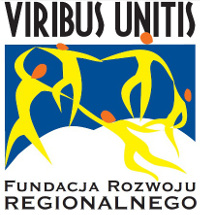 Temat: pożyczki w parabankach – chwilówkiI.	Uzasadnienie wyboru tematuSzybkie pożyczki cieszą się dużą popularnością wśród konsumentów. Podmioty gospodarcze oferujące je często stosują agresywne metody promocji. Często oprocentowanie od udzielanych pożyczek jest większe niż to, które oferują banki przez co konsumenci mogą mieć problem z ich spłaceniem. Pożyczki udzielane na duży procent zubożają osoby je zaciągające oraz sprzyjają powstawaniu spirali zadłużenia.  Osoba przedsiębiorcza powinna umieć szukać taniego kredytu oraz rozsądnie, tylko na ważne cele, pożyczać pieniądze. II.	Ogólne cele kształcenia:przekazać wiedzę na temat  specyfiki szybkich pożyczek,wyjaśnić co składa się na koszty pożyczki, wskazać ryzyka pożyczania pieniędzy w parabankach, wykształcić umiejętność porównywania ofert kredytowych oraz wyboru najkorzystniejszej.III.	Zakres tematyczny zajęćSpecyfika chwilówek,Koszty pożyczek i kredytów,Ryzyka i zagrożenia związane z pożyczaniem pieniędzy w parabankach,Wybór najkorzystniejszej oferty pożyczki – ćwiczenie praktyczne.IV.	Metody prowadzenia zajęćMini wykład (w oparciu o prezentację)Materiały poglądowe – interaktywny film Praca własna w oparciu o zasoby InternetuDyskusja pod kierunkiem Źródła:https://www.zadluzenia.com/chwilowki-zagrozenia/https://www.dziennikprawny.pl/pl/a/pozyczka-chwilowka-na-jakie-zapisy-w-umowie-uwazachttps://www.finansowysupermarket.pl/artykul-co-sklada-sie-na-calkowity-koszt-pozyczki-2434836https://mfiles.pl/pl/index.php/Po%C5%BCyczkaZadanie: Ustal hipotetyczną kwotę jaką chciałbyś pożyczyć oraz cel, na który chciałbyś ją spożytkować. Przeanalizuj oferty parabanków w Internecie, zbadaj ich całkowite koszty pożyczki oraz Rzeczywistą Stopę Oprocentowania dla kwoty jaką określiłeś w punkcie 1. Wybierz najkorzystniejszą ofertę. Przeanalizuj oferty banków w zakresie pożyczek gotówkowych zbadaj ich całkowite koszty oraz Rzeczywistą Stopę Oprocentowania dla kwoty jaką określiłeś w punkcie 1.Porównaj najkorzystniejszą ofertę parabanków do najkorzystniejszej oferty banków. Swoje wnioski przedstaw na forum klasy. 